   FACULTAD DE CIENCIAS DE LA EDUCACIÓN Y DE LA COMUNICACIÓN SOCIALPOSTITULO DE ESPECIALIZACIÓN SUPERIOR ENACTUALIZACIÓN ACADÉMICA EN EDUCACIÓN ESPECIAL PARA LAINCLUSIÓN INTEGRAL DE PERSONAS CON DISCAPACIDAD20182º cuatrimestre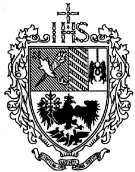 UNIVERSIDAD DEL SALVADORFECHASEMINARIOPROFESORCARGA HORARIAPRESENCIAL01-08-18Actualización en discapacidad Leticia Grosso4 1/2 hs. reloj08-08-18Actualización en discapacidad Leticia Grosso4 1/2 hs. reloj15-08-18Asueto22-08-18Actualización en discapacidad Leticia Grosso4 1/2 hs. reloj29-08-18Actualización en discapacidad Leticia Grosso4 1/2 hs. reloj05-09-18Actualización en discapacidad Leticia Grosso4 1/2 hs. reloj12-09-18Actualización en discapacidad Leticia Grosso4 1/2 hs. reloj19-09-18Actualización en discapacidadLeticia Grosso4 1/2 hs. reloj26-09-18Educación, familia y redes comunitariasLeticia Grosso4 1/2 hs. reloj03-10-18Educación, familia y redes comunitariasLeticia Grosso4 1/2 hs. reloj10-10-18Educación, familia y redes comunitariasLeticia Grosso4 1/2 hs. reloj17-10-18Proyectos inclusivos de atención a la diversidadNora Limeres4 1/2 hs. reloj24-10-18Proyectos inclusivos de atención a la diversidadNora Limeres4 1/2 hs. reloj31-10-18Proyectos inclusivos de atención a la diversidadNora Limeres4 1/2 hs. reloj07-11-18Proyectos inclusivos de atención a la diversidadNora Limeres4 1/2 hs. reloj14-11-18Proyectos inclusivos de atención a la diversidadNora Limeres4 1/2 hs. reloj21-11-18Proyectos inclusivos de atención a la diversidadNora Limeres4 1/2 hs. reloj28-11-18CierreJ. M. Tomé4 1/2 hs. reloj